Soutěžící: potvrzuji, že výše uvedený seznam žáků má u vysílající   školy  uložený  souhlas se     zpracováním osobních údajů pro vyjmenované účely pořadatelem – jméno a příjmení,    datum narození, zveřejňování výsledků a výsledkových listin, fotografie a video.     Originál souhlasu je uložený ve spisech žáků. potvrzuji, že dne: ??    proběhlo školní kolo této soutěže s celkovým počtem dětí: ?? Potvrzuji správnost uvedených údajů. Potvrzuji, že soutěžící jsou zařazeni do kategorií v souladu s propozicemi. Do okresního kola můžou postoupit maximálně 2 žáci z jedné školy.                                                                                             razítko a podpis ředitele školy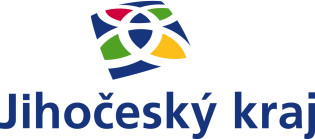 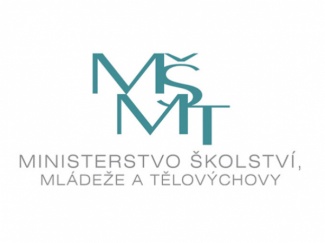 PŘIHLÁŠKA DO OKRESNÍHO KOLA SOUTĚŽENázev soutěže: OLYMPIÁDA V ČESKÉM JAZYCE – okresní koloDatum konání:  28. ledna 2019 od 8:30 hod. /prezence soutěžících začíná od 7:30/Přesný název a adresa školy: Za správnost údajů zodpovídá:Telefon:E-mail:Datum vyplnění přihlášky:Jméno a příjmeníRok narozeníTřídaPoznámkařádně vyplněnou přihlášku zašlete spolu s výsledkovou listinou školního kola do:17.01.2019na poštovní adresu: Hrdličková Alena, DDM Strakonice, Na Ohradě 417, 386 01 Strakonicenebo naskenované na e-mail: hrdlickova@ddmstrakonice.cz